	1 : Choose the right  answer: 	Q1 : Choose the right  answer: 	Q3: Choose ()  or (×):	Q4: ChooseQ5:  Write the right word under its picture:Q6:Fill in the missing letters:
GOOD LUCKالمملكة العربية السعودية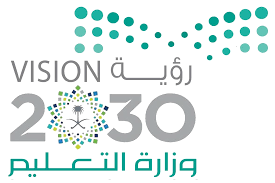 اسم الطالب/ه .........................وزارة التعليمرقم الجلوس : .........................إدارة تعليم منطقة .....................المادة : انجليزي    مكتب التعليم ب........................الزمن : ساعة ونصفمدرسة : ..............................الصف :                                       فصل (     )اسم المصحح / ه:التوقيع  :الدرجة رقما :اسم المراجع / ه  :التوقيع  : الدرجة كتابة :	اختبار نهاية الفصل الدراسي  الأول للعام الدراسي    1444  – لغة انجليزية –– للصف السادس  ابتدائي		اختبار نهاية الفصل الدراسي  الأول للعام الدراسي    1444  – لغة انجليزية –– للصف السادس  ابتدائي		اختبار نهاية الفصل الدراسي  الأول للعام الدراسي    1444  – لغة انجليزية –– للصف السادس  ابتدائي	A. I like some juice.          B.  I live in Riyadh.1 – Where do you live?A.  I am 11 years old.       B.   I am fine.2 – How old are you?A.  It's a seahorse.           B.   It's a seal.3- What is that?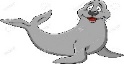 A.  I like painting.             B .   I like football.4 – What sport do you like?A.  I play football.           B . I clean up my room.5- What chores do you do?A. Yes, she does sometime.        B.No, I don't .6- Does she vacuum the floor?.....................................................................................................................................................................1 –  to - nice – you – meet  .          (Rearrange)..............................................................................................................................................................................2 – horse - I – riding – like.           (Rearrange)3-  set - I – table – the .             (Rearrange)cleansetfeed(choose) 	4- I ____ the fish.                          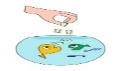 activitiessportschores5-      Football and volleyball are _______ (choose)1. He can swim.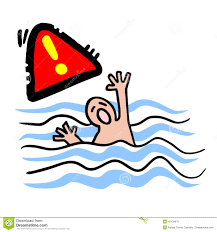 2. The whale is small.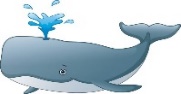 3. I go shopping. 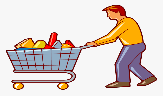   Falcons can see very far..4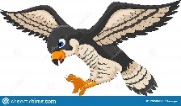 yourmyhis 1 –   I am a teacher, _____ name is Ali. Noras' Nora's Nora  2- Whose skirt is this? It's ______.biggestbigbigger 3 –   The whale is ______.  asmoremost 4- Football is ___ exciting than jogging.washwasheswashs 5-  She ___ the dishes. 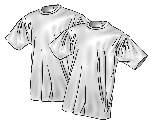 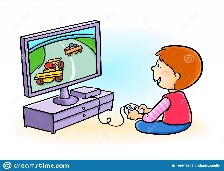 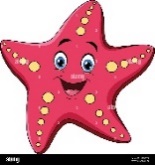 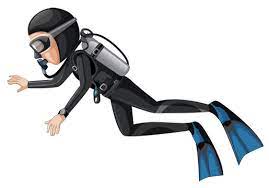 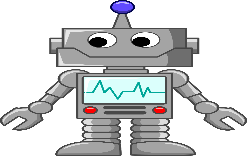 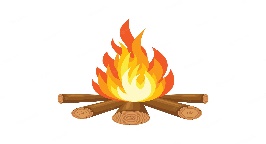 ------------------------------------------------------------------------------------------------------------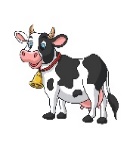 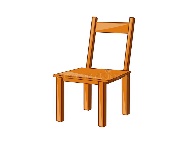 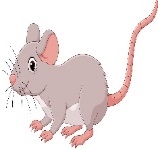 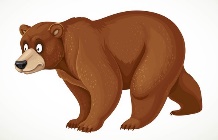 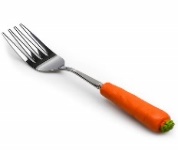 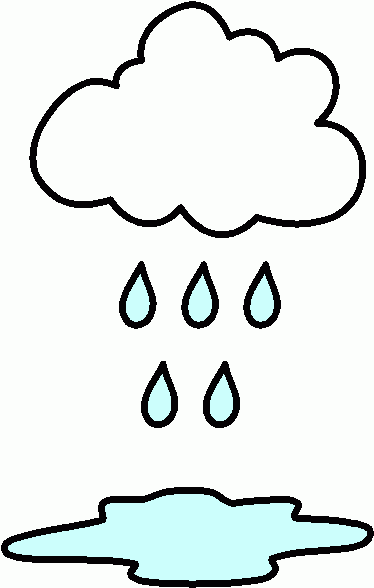 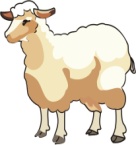 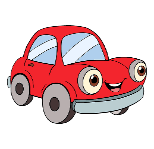 c_ _Ch_ _ _m_ _seb_ _ _f_ _kr_ _nSh_ _pc_ _